                                                   AUTORISATION PARENTALE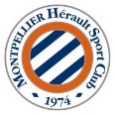                                        DECHARGE DE RESPONSABILITEAUTORISESa participation avec les équipes du Pôle Excellence du MHSC aux :ENTRAINEMENTS		RENCONTRES AMICALES 		TOURNOIS    PERIODE : ………………………………………………………………………………….Je déclare être couvert(e) par une assurance responsabilité civile, ainsi que par une couverture sociale ou personnelle Décharge le club du MONTPELLIER HERAULT SC de toute responsabilité relative à un accident au cours de la pratique de l’activité Je m’engage à assumer personnellement les conséquences que son action pourrait provoquer, pendant l’activité, aussi bien sur les biens que les personnes                       A Montpellier le : ……/…….. /…………			SignatureJe soussigné : Monsieur, Madame			NOM : …………………………	Prénom : ……………………………      Père □	Mère □	          Tuteur □Représentant légal de l’enfant mineur :			   NOM : ……………….……………   	 Prénom : ……………………………….				         Né le : ……. /………/…………….                               Licencié au club de : …………………………………….. Catégorie : U…...